Renal Physiology – Label the Diagrams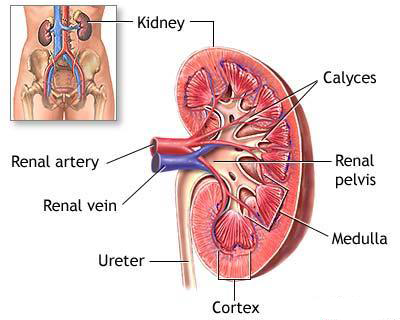 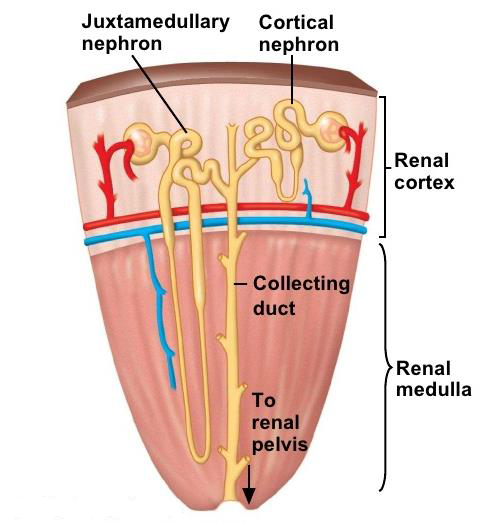 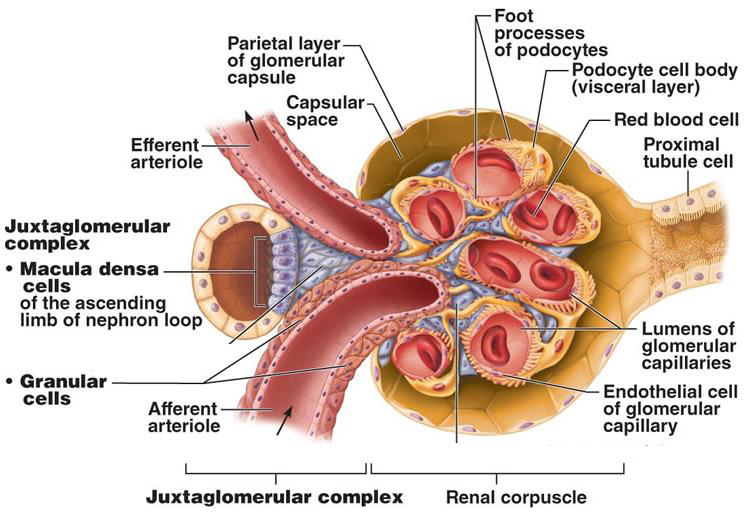 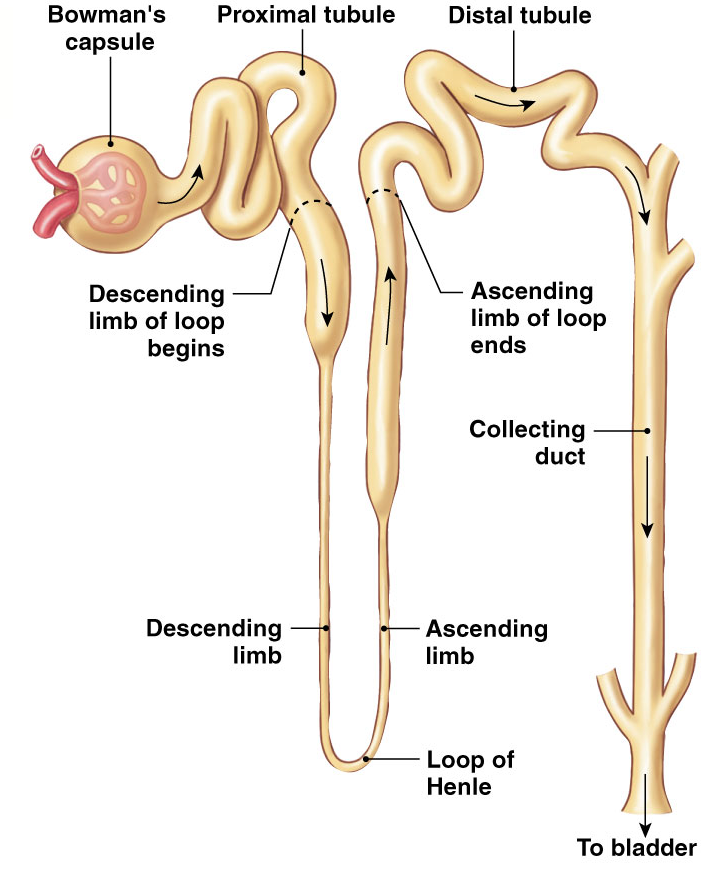 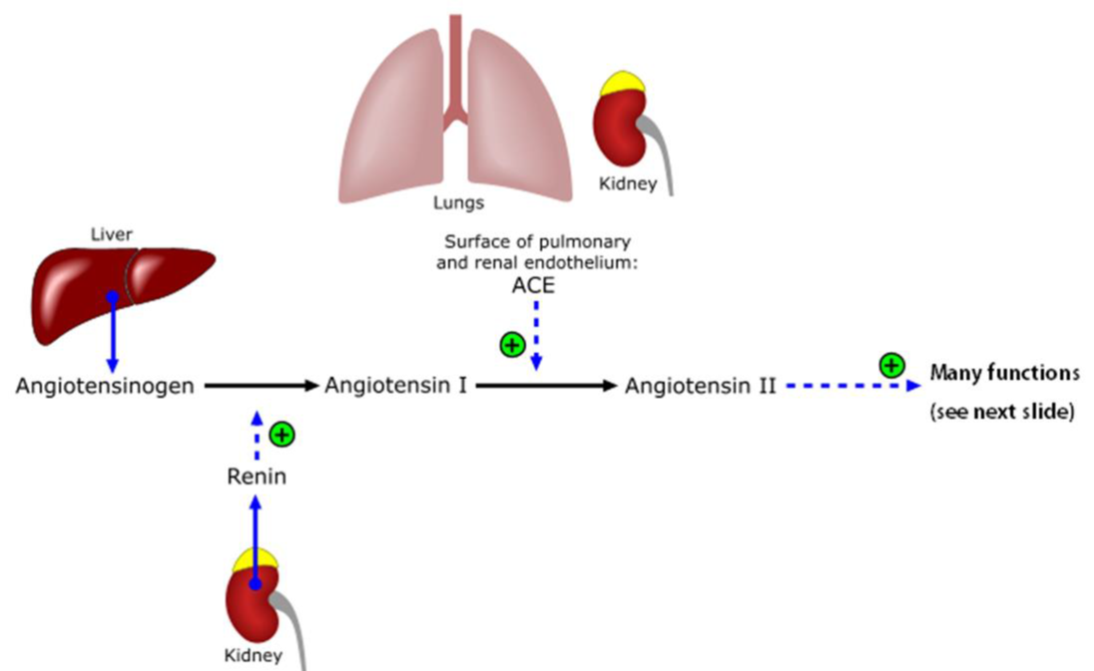 Renal Physiology – Fill In The TablesThree key process that occur in kidneysGlomerular FiltrationNet filtration pressuresGFR RegulationReabsorption along the tubuleSummary of transport in kidneysRespiratory Physiology – Label the Diagrams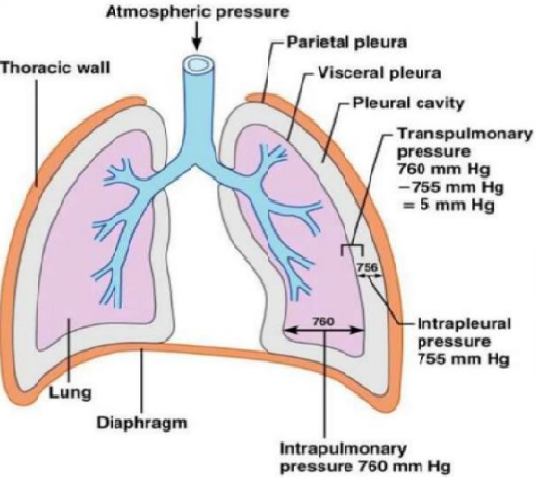 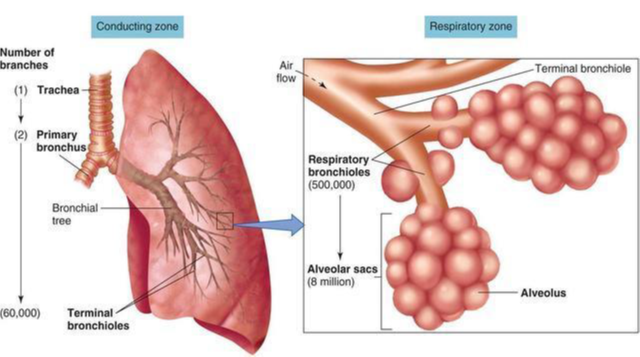 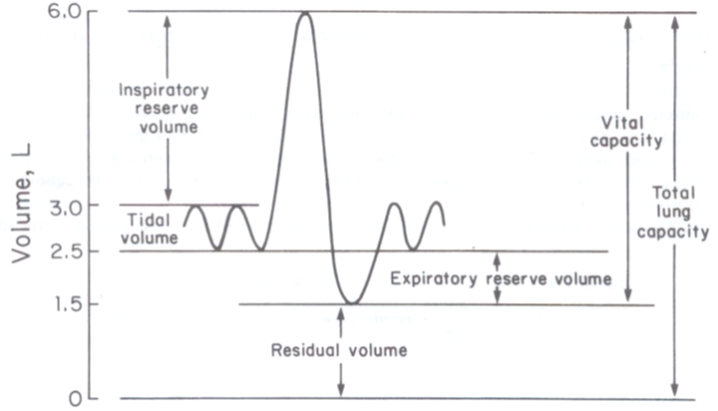 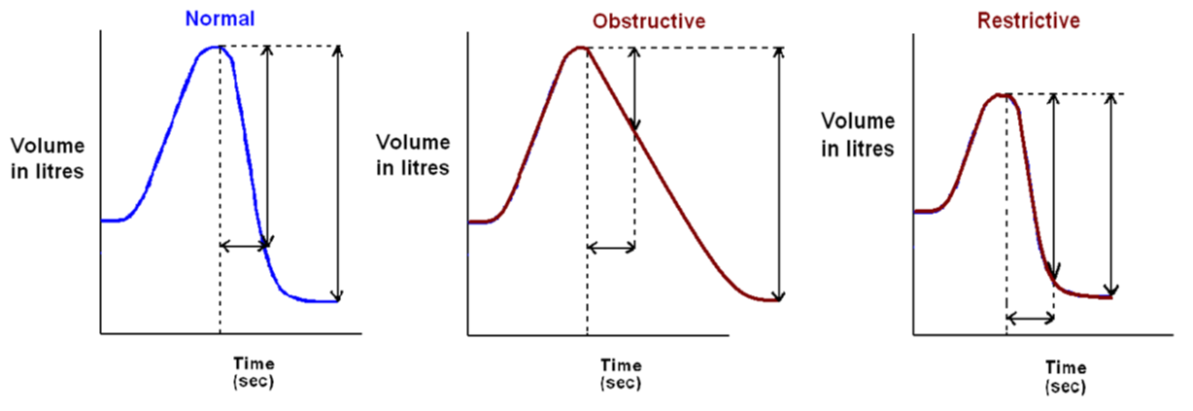 Respiratory Physiology – Fill In The TablesFEV1/FVC in DiseasesObstructive Lung DiseasesRestrictive Lung DiseasesChemoreceptorsFiltrationReabsorptionSecretionWhere does it occur?Renal CorpuscleTubuleTubuleFrom _____ to _____.From glomerular capillaries to Bowman’s spaceFrom lumen of tubule to surrounding capillaries (peritubular/ vasa recta)From surrounding capillaries (peritubular/ vasa recta) to lumen of tubule toOverallBlood  Pre-urine (filtrate)Removes from filtrate (e.g. body wants to keep)Adds to filtrate (e.g. body wants to remove as waste)Hydrostatic Pressure of Glomerular CapillariesColloid Osmotic Pressure of Glomerular CapillariesHydrostatic Pressure of Bowman’s CapsuleColloid Osmotic Pressure of Bowman’s CapsuleAbbreviationPGCπGCPBCπBCCaused byBlood flowing into glomerulusPresence of proteins in glomerulusFiltrate remaining in Bowman’s spacePresence of proteins in Bowman’s spaceFiltrationPromotesInhibitsInhibitsPromotesmmHg5530150PGCπGCPBCπBCFiltration	PromotesInhibitsInhibitsPromotesmmHg5530150Afferent ArterioleAfferent ArterioleEfferent ArterioleEfferent ArterioleSmooth MuscleDilateConstrictDilateConstrictGFRIncreasesDecreasesDecreasesIncreasesSegment of TubuleSubstancesHormone RegulationPercentProximal TubuleGlucose, amino acids, H2O, Na+, K+, Cl-Yes65%Descending Limb of LOH	H2O, minimal Na+No20 %Ascending Limb of LOH	Na+, K+, Cl-No20 %Distal TubuleNa+, K+, Cl- , Ca2+Yes14%Collecting DuctH2O, Na+Yes14%Proximal TubuleDescending LimbAscending LimbDistal TubuleCollecting DuctGoalReabsorption of everythingWater reabsorptionIon reabsorptionIon reabsorptionFine tuning (water and Na)WaterYesYesNoNoYesIonsYes (Na+, Cl-, K+)Yes (Na+)Yes (Na+, Cl-, K+)Yes (Na+, Cl-, K+, Ca2+)Yes (Na+)Paracellular TransportYesNoYesNoNoHormone RegulationAngiotensin II--PTHAldosteroneADHObstructiveRestrictiveFEV1DecreasesNo ChangeFVCNo ChangeDecreasesFEV1/FVC = 80 % (Normal)FEV1/FVC < 80%FEV1/FVC > 80%ExamplesAsthma, chronic bronchitis, emphysemaPulmonary fibrosisExampleCauseEffectAsthmaSpasms triggered by exercise, air pollution and allergiesAirway inflammation and hyper-responsivenessChronic BronchitisSmokingExcessive mucus and inflammationEmphysemaSmokingAlveolar wall breaks down creates large air sacs (decrease surface area = poor gas exchange). Loss of elastin reduces elastic recoil (increase compliance so lungs fill but can’t empty)ExampleCauseEffectPulmonary FibrosisChronic inhalation of asbestos, coal, dust, pollution or sometimes unknownFibrous scar tissue (thickened tissue) in alveoli and other lung tissueDue to thick walls, poor gas exchange (similar to emphysema but different reason)Lungs become stiff due to increase in collagen =  decrease compliance (opposite to emphysema)CentralPeripheralLocationMedullaAortic arch and carotid bodyRespond to changes in	pH onlyNote: H+ cannot cross the blood brain barrier, but CO2 can. So CO2 is converted into bicarbonate and H+ in CSF for detectionPO2PCO2pH